“TASDIQLAYMAN”	O‘quv ishlari bo‘yicha prorektor_________ R.G’.Jumayev№________								2022-yil “___” ___________TARIX VA YURIDIK FAKULTETI«ARXEOLOGIYA VA BUXORO TARIXI» KAFEDRASI«O‘zbekistonning eng yangi tarixi»fanidanModul / FAN SILLABUSIBuxoro-2022Taqrizchilar:To‘rayev H.H. –   Arxeologiya va Buxoro tarixi kafedrasi professori, tarix fanlari doktoriBoltayev A.H. – Arxeologiya va Buxoro tarixi kafedrasi dotsenti, t.f.f.d. (PhD)Fanning ishchi o‘quv dasturi “Arxeologiya va Buxoro tarixi” kafedrasining 2022-yil _____________________dagi 1-son yig‘ilishida muhokama etilgan va fakultet kengashida muhokama qilish uchun tavsiya etilgan.Kafedra mudiri ____________ t.f.f.d.,  F.U.TemirovFanning ishchi o‘quv dasturi Tarixva yuridik fakultetining 2022-yil  _________________ dagi 1-sonli yig‘ilishida muhokama qilinib, tasdiqqa tavsiya etilgan.Fakultet dekani v.v.b. ___________ J.R.Jo‘rayev	O‘quv-uslubiy deportament  boshlig‘i2022-yil “_______” _____________________ _____________ M.Tursunov“O‘zbekistonning eng yangi tarixi” fanidan ma’ruza mashg’ulotlarining KALENDAR-ISH REJASIAsosiy nazariy qism (ma’ruza mashg‘ulotlari)1-mavzu. Kirish.“O‘zbekistonning eng yangi tarixi” o‘quv fanining predmeti, maqsadi va vazifalari, nazariy-metodologik tamoyillari.O‘zbekiston tarixini davrlashtirish masalasi. “O‘zbekistonning eng yangi tarixi” o‘quv fanining predmeti, maqsad va vazifalari. Fanni o‘rganishning nazariy-uslubiy asoslari. Yuksak intellektual salohiyatli, ma’naviy barkamol avlodni tarbiyalash, komil insonni voyaga yetkazishda mamlakat eng yangi tarixining tutgan o‘rni. O‘zbekiston Respublikasi Prezidenti Sh.M.Mirziyoyevning ma’naviy yetuk shaxsni tarbiyalashda tarixiy xotiraning o‘rni va saboqlari to‘g‘risidagi fikrlari. XXI globallashuv asrida ta’lim sohasida mazkur fanni o‘qitishdagi nazariy-konseptual yondashuv va ilg‘or innovasiyalar.QO‘LLANILADIGAN TA’LIM TEXNOLOGIYALARI: ma’ruza, BBB, namoyish, aqliy hujum, klasster, ZOOM dasturi orqali videodars.Tavsiya etilgan darslik va manbalar:Mirziyoyev Sh.M. Milliy taraqqiyot yo‘limizni qat’iyat bilan davom ettirib, yangi bosqichga ko‘taramiz. T. 1. - Toshkent: O‘zbekiston.. 2017.Mirziyoyev Sh.M. Buyuk kelajagimizni mard va oliyjanob xalqimiz bilan birga quramiz. - Toshkent: O‘zbekiston. 2017.Mirziyoyev Sh.M. Qonun ustuvorligi va inson ma’nfaatlarini ta’minlash – yurt taraqqiyoti va xalq farovonligining garovi. O‘zbekiston Respublikasi Konstitusiyasi qabul qilinganining 24 yiligiga bag‘ishlangan tantanali marosimidagi ma’ruzasi. - Toshkent: O‘zbekiston. 2017.Mirziyoyev Sh.M. Erkin va farovon, demokratik O‘zbekiston davlatini birgalikda barpo etamiz. - Toshkent: O‘zbekiston. 2017.Karimov I.A.O‘zbekiston:milliy istiqlol, iqtisod, siyosat, mafkura. T. 1. - Toshkent: O‘zbekiston, 1996.Karimov I.A. O‘zbekiston mustaqillikka erishish ostonasida. – Toshkent: O‘zbekiston, 2011. Mustaqil O‘zbekistan tarixining dastlabki saxifalari. - Toshkent, 2000.Erkayev A. O‘zbekiston yo‘li. - Toshkent: Ma’naviyat, 2011. Mustaqillik: Izohli ilmiy-ommabop lug‘at // M.Abdullayev va boshqalar: to‘ldirilgan uchinchi nashr. - Toshkent: Sharq, 2006. 2017-2021 yillarda O‘zbekiston Respublikasini rivojlantirishning beshta ustuvor yo‘nalishi bo‘yicha Harakatlar strategiyasi. – Toshkent: Ma’naviyat, 2017.Mustaqil O‘zbekiston tarixi. Mas’ul muharrir A.Sabirov. - Toshkent: Akademiya, 2013.Noveyshaya istoriya Uzbekistana. Rukovoditel’ proyekta i redaktor: M.A.Raximov. - Toshkent: Adabiyot uchqunlari, 2018.Azizxo‘jayev A.A. Mustaqillik: kurashlar, iztiroblar, quvonchlar. - Toshkent: 2001.Azizxo‘jayev A.A. Chin o‘zbek ishi. - Toshkent, 2003. www.ziyonet.uz. www.nspi.uzwww.edu.uz. www.google.uz. www.gov.uz. 2-mavzu: Mustaqillikka erishish arafasida O‘zbekistondagi ijtimoiy-siyosiy jarayonlar. Mustaqil O‘zbekiston Respublikasining tashkil topishi va uning tarixiy ahamiyati.XX asr 80-yillari o‘rtalarida respublika ijtimoiy-siyosiy, iqtisodiy va ma’naviy hayotidagi inqirozli holat. Markazning O‘zbekistonda amalga oshirgan qatag‘on siyosati. “Paxta ishi” “O‘zbek ishi” nomli kampaniyalar. Aholi turmush tarzining og‘irlashuvi. Orol fojiasi. Farg‘ona voqealari. 1989 yil o‘rtalarida respublika ijtimoiy-siyosiy hayotidagi o‘zgarishlar. Milliy manfaatlar ustuvorligining o‘sib borishi. I.Karimov – O‘zbekistonning Birinchi Prezidenti. Mustaqillik deklarasiyasi va uning tarixiy ahamiyati. 1991 yil avgust voqealari. GKChP. Sovet davlatining tanazzulga yuz tutishi. Mustaqillik arafasida respublikadagi ijtimoiy-iqtisodiy va siyosiy ahvol. O‘zlikni anglashga intilishning kuchayishi. Siyosiy tizimdagi o‘zgarishlar. Mustaqillikning e’lon qilinishi. O‘zbekiston Respublikasining tashkil etilishi. Mustaqillikning ilk davrida davlat suverenitetini mustahkamlash yo‘lidagi sa’y-harakatlar. Mustaqil O‘zbekiston davlatining yuzaga kelishi va mustahkamlanishida I.Karimovning tarixiy xizmatlari.QO‘LLANILADIGAN TA’LIM TEXNOLOGIYALARI: ma’ruza, BBB, namoyish, aqliy hujum, klasster, ZOOM dasturi orqali videodars.Tavsiya etilgan darslik va manbalar:Mirziyoyev Sh.M. Milliy taraqqiyot yo‘limizni qat’iyat bilan davom ettirib, yangi bosqichga ko‘taramiz. T. 1. - Toshkent: O‘zbekiston.. 2017.Mirziyoyev Sh.M. Buyuk kelajagimizni mard va oliyjanob xalqimiz bilan birga quramiz. - Toshkent: O‘zbekiston. 2017.Mirziyoyev Sh.M. Qonun ustuvorligi va inson ma’nfaatlarini ta’minlash – yurt taraqqiyoti va xalq farovonligining garovi. O‘zbekiston Respublikasi Konstitusiyasi qabul qilinganining 24 yiligiga bag‘ishlangan tantanali marosimidagi ma’ruzasi. - Toshkent: O‘zbekiston. 2017.Mirziyoyev Sh.M. Erkin va farovon, demokratik O‘zbekiston davlatini birgalikda barpo etamiz. - Toshkent: O‘zbekiston. 2017.Karimov I.A.O‘zbekiston:milliy istiqlol, iqtisod, siyosat, mafkura. T. 1. - Toshkent: O‘zbekiston, 1996.Karimov I.A. O‘zbekiston mustaqillikka erishish ostonasida. – Toshkent: O‘zbekiston, 2011. Mustaqil O‘zbekistan tarixining dastlabki saxifalari. - Toshkent, 2000.Erkayev A. O‘zbekiston yo‘li. - Toshkent: Ma’naviyat, 2011. Mustaqillik: Izohli ilmiy-ommabop lug‘at // M.Abdullayev va boshqalar: to‘ldirilgan uchinchi nashr. - Toshkent: Sharq, 2006. 2017-2021 yillarda O‘zbekiston Respublikasini rivojlantirishning beshta ustuvor yo‘nalishi bo‘yicha Harakatlar strategiyasi. – Toshkent: Ma’naviyat, 2017.Mustaqil O‘zbekiston tarixi. Mas’ul muharrir A.Sabirov. - Toshkent: Akademiya, 2013.Noveyshaya istoriya Uzbekistana. Rukovoditel’ proyekta i redaktor: M.A.Raximov. - Toshkent: Adabiyot uchqunlari, 2018.Azizxo‘jayev A.A. Mustaqillik: kurashlar, iztiroblar, quvonchlar. - Toshkent: 2001.Azizxo‘jayev A.A. Chin o‘zbek ishi. - Toshkent, 2003. www.ziyonet.uz. www.nspi.uzwww.edu.uz. www.google.uz. www.gov.uz.3-mavzu: O‘zbekistonning o‘ziga xos istiqlol va taraqqiyot yo‘li. O‘zbekistonda demokratik, fuqarolik jamiyati asoslarining shakllanishi, amalga oshirilgan siyosiy islohotlar. Iqtisodiy islohotlar, xususiy mulkchilikning shakllanishi. O‘zbekistonda bozor munosabatlarining rivojlanishi. O‘zbekiston Respublikasidagi ijtimoiy o‘zgarishlar.Mustaqil taraqqiyotning dastlabki bosqichidagi muammolar. O‘zbekistonning o‘ziga xos taraqqiyot yo‘lini tanlashi. Taraqqiyotning “O‘zbek modeli” va uning o‘ziga xos xususiyatlari.O‘zbekistonning ijtimoiy-siyosiy rivojlanish strategiyasi: yangilanish va taraqqiyot yo‘li.O‘zbekistonning iqtisodiy mustaqilligini ta’minlashga qaratilgan strategiya asoslari. Mustaqillik – me’yoriy-huquqiy asoslarining yaratilishi. Yangi Konstitusiyaning qabul qilinishi va uning tarixiy ahamiyati. Davlat ramzlari. Milliy davlat boshqaruvi tizimi. Mustaqil O‘zbekistonda hokimiyatlar bo‘linishi prinsipi. O‘zbekistonda ko‘ppartiyaviylik tizimining shakllanishi va uning ahamiyati. Siyosiy partiyalar faoliyatidagi xususiyatlar. O‘zbekistonda parlament tizimi va undagi islohotlar. Huquq-tartibot organlari va sud tizimidagi o‘zgarishlar. O‘zbekistonda nodavlat notijorat tashkilotlar va ularning siyosiy, ijtimoiy hamda iqtisodiy jarayonlardagi ishtiroki. Ijtimoiy-sherikchilik. O‘z-o‘zini boshqaruv organlarining faoliyati va ularning jamiyatni demokratlashtirishdagi o‘rni. O‘zbekistonda demokratik islohotlarni yanada chuqurlashtirish va fuqarolik jamiyatini rivojlantirish konsepsiyasi. Inson haq-huquqlarini ta’minlash va himoya qilish. Iqtisodiyotni modernizasiya qilish konsepsiyasi. O‘zbekiston Respublikasida bozor munosabatlarining shakllanishi, uning yo‘nalishlari, bosqichlari va xususiyatlari. Bozor munosabatlariga o‘tishning huquqiy asoslarining yaratilishi. Iqtisodiy islohotlarning besh tamoyilini amalga oshirilish mexanizmi. Bozor infratuzilmasining shakllanishi, qishloq xo‘jaligidagi islohotlar, uning vazifalari va yo‘nalishlari. Sanoat, avtomobilsozlik sohasining rivojlanishi. Makroiqtisodiyotni barqarorlashtirishga erishish. Jahon moliyaviy inqirozining yuzaga kelish sabablari, oqibatlari va uni O‘zbekistonda bartaraf etish yo‘llari. Mamlakat iqtisodiyotining modernizasiya va diversifikasiya qilinishi, bank-moliya tizimini mustahkamlash borasidagi chora-tadbirlar. Soliq tizimidagi islohotlar. Kuchli ijtimoiy siyosat konsepsiyasining shakllanishi, bosqichlari va rivojlantirilishi. Manzilli ijtimoiy himoya tizimining yaratilishi. Ijtimoiy sohani rivojlantirishga yo‘naltirilgan aholi bandligi va real daromadlarini izchil oshirib borish, sog‘liqni saqlash tizimini takomillashtirish, xotin-qizlarning ijtimoiy-siyosiy faolligini oshirish, aholini uy-joylar bilan ta’minlash, yo‘l-transport muhandislik-kommunikasiya va ijtimoiy infratuzilmalarni rivojlantirish, ta’lim, madaniyat, ilm-fan, adabiyot, san’at va sport sohalarini rivojlantirish, yoshlarga oid davlat siyosatini takomillashtirish. Nodavlat notijorat tashkilotlarining ijtimoiy himoya va manzilli ijtimoiy yordamni amalga oshirishdagi ishtiroki.O‘zbekiston Respublikasi “Korrupsiyaga qarshi kurashish to‘g‘risida”gi Qonunning mazmun-mohiyati, aholining huquqiy ongi va huquqiy madaniyatini yuksaltirish, jamiyatda korrupsiyaga nisbatan murosasiz munosabatni shakllantirish. QO‘LLANILADIGAN TA’LIM TEXNOLOGIYALARI: ma’ruza, BBB, namoyish, aqliy hujum, klasster, ZOOM dasturi orqali videodars.Tavsiya etilgan darslik va manbalar:Mirziyoyev Sh.M. Milliy taraqqiyot yo‘limizni qat’iyat bilan davom ettirib, yangi bosqichga ko‘taramiz. T. 1. - Toshkent: O‘zbekiston.. 2017.Mirziyoyev Sh.M. Buyuk kelajagimizni mard va oliyjanob xalqimiz bilan birga quramiz. - Toshkent: O‘zbekiston. 2017.Mirziyoyev Sh.M. Qonun ustuvorligi va inson ma’nfaatlarini ta’minlash – yurt taraqqiyoti va xalq farovonligining garovi. O‘zbekiston Respublikasi Konstitusiyasi qabul qilinganining 24 yiligiga bag‘ishlangan tantanali marosimidagi ma’ruzasi. - Toshkent: O‘zbekiston. 2017.Mirziyoyev Sh.M. Erkin va farovon, demokratik O‘zbekiston davlatini birgalikda barpo etamiz. - Toshkent: O‘zbekiston. 2017.Karimov I.A.O‘zbekiston:milliy istiqlol, iqtisod, siyosat, mafkura. T. 1. - Toshkent: O‘zbekiston, 1996.Karimov I.A. O‘zbekiston mustaqillikka erishish ostonasida. – Toshkent: O‘zbekiston, 2011. Mustaqil O‘zbekistan tarixining dastlabki saxifalari. - Toshkent, 2000.Erkayev A. O‘zbekiston yo‘li. - Toshkent: Ma’naviyat, 2011. Mustaqillik: Izohli ilmiy-ommabop lug‘at // M.Abdullayev va boshqalar: to‘ldirilgan uchinchi nashr. - Toshkent: Sharq, 2006. 2017-2021 yillarda O‘zbekiston Respublikasini rivojlantirishning beshta ustuvor yo‘nalishi bo‘yicha Harakatlar strategiyasi. – Toshkent: Ma’naviyat, 2017.Mustaqil O‘zbekiston tarixi. Mas’ul muharrir A.Sabirov. - Toshkent: Akademiya, 2013.Noveyshaya istoriya Uzbekistana. Rukovoditel’ proyekta i redaktor: M.A.Raximov. - Toshkent: Adabiyot uchqunlari, 2018.Azizxo‘jayev A.A. Mustaqillik: kurashlar, iztiroblar, quvonchlar. - Toshkent: 2001.Azizxo‘jayev A.A. Chin o‘zbek ishi. - Toshkent, 2003. www.ziyonet.uz. www.nspi.uzwww.edu.uz. www.google.uz. www.gov.uz.4-mavzu: Mustaqillik yillarida O‘zbekistondagi ma’naviy va madaniy taraqqiyot. O‘zbekiston Respublikasida ta’lim sohasida amalga oshirilgan islohotlar.Mustaqillik yillarida ma’naviy va ma’rifiy hayot. Milliy istiqlol g‘oyasi va mafkuraviy masalalar. Milliy urf-odatlar, qadriyatlar va an’analarning qayta tiklanishi.Mustaqillik yillarida buyuk ajdodlar va tarixiy shaxslarga bo‘lgan e’tibor. O‘zbekiston Respublikasi Birinchi Prezidenti Islom Karimovning ajdodlar merosi va milliy qadriyatlarni tiklash borasidagi xizmati. Tarixiy shaharlar (Buxoro, Samarqand, Marg‘ilon, Qarshi, Toshkent, Xiva, Shahrisabz) yubileylarining xalqaro miqyosda keng nishonlanishi.Toshkent shahrining “Islom madaniyati poytaxti” deb e’lon qilinishi va uning ahamiyati. Madaniyat va san’at sohasining rivojlanishi. Xalqaro ko‘rik-tanlovlarning o‘tkazilishi. Milliy sport turlarining rivojlantirilishi. Beshta tashabbus va uning yuksak ma’naviy madaniyatni ta’minlashdagi o‘rni. O‘zbekistonda millatlararo va dinlararo munosabatlardagi barqarorlikni ta’minlash borasidagi davlat siyosati. Mustaqillik yillarida ilm-fanning rivojlanishi. Yangi jamiyat qurishda ta’lim va tarbiyaning o‘rni va roli. “Ta’lim to‘g‘risida”gi Qonun va “Kadrlar tayyorlash Milliy dasturi”ning qabul qilinishi. Dasturning maqsad va vazifalari, uni amalga oshirish mexanizmi va bosqichlari. Ta’limning milliy modelining shakllanishi, rivojlanishi va sohadagi muammolar. O‘zbekistonda yangi avlod kadrlar tayyorlash sohasidagi o‘zgarishlar. Oliy ta’lim sohasida qabul qilingan Qonunlar va ularda belgilangan vazifalar. Ta’lim sohasida xalqaro hamkorlikning yo‘lga qo‘yilishi: yutuqlar va kamchiliklar.QO‘LLANILADIGAN TA’LIM TEXNOLOGIYALARI: ma’ruza, BBB, namoyish, aqliy hujum, klasster, ZOOM dasturi orqali videodars.Tavsiya etilgan darslik va manbalar:Mirziyoyev Sh.M. Milliy taraqqiyot yo‘limizni qat’iyat bilan davom ettirib, yangi bosqichga ko‘taramiz. T. 1. - Toshkent: O‘zbekiston.. 2017.Mirziyoyev Sh.M. Buyuk kelajagimizni mard va oliyjanob xalqimiz bilan birga quramiz. - Toshkent: O‘zbekiston. 2017.Mirziyoyev Sh.M. Qonun ustuvorligi va inson ma’nfaatlarini ta’minlash – yurt taraqqiyoti va xalq farovonligining garovi. O‘zbekiston Respublikasi Konstitusiyasi qabul qilinganining 24 yiligiga bag‘ishlangan tantanali marosimidagi ma’ruzasi. - Toshkent: O‘zbekiston. 2017.Mirziyoyev Sh.M. Erkin va farovon, demokratik O‘zbekiston davlatini birgalikda barpo etamiz. - Toshkent: O‘zbekiston. 2017.Karimov I.A.O‘zbekiston:milliy istiqlol, iqtisod, siyosat, mafkura. T. 1. - Toshkent: O‘zbekiston, 1996.Karimov I.A. O‘zbekiston mustaqillikka erishish ostonasida. – Toshkent: O‘zbekiston, 2011. Mustaqil O‘zbekistan tarixining dastlabki saxifalari. - Toshkent, 2000.Erkayev A. O‘zbekiston yo‘li. - Toshkent: Ma’naviyat, 2011. Mustaqillik: Izohli ilmiy-ommabop lug‘at // M.Abdullayev va boshqalar: to‘ldirilgan uchinchi nashr. - Toshkent: Sharq, 2006. 2017-2021 yillarda O‘zbekiston Respublikasini rivojlantirishning beshta ustuvor yo‘nalishi bo‘yicha Harakatlar strategiyasi. – Toshkent: Ma’naviyat, 2017.Mustaqil O‘zbekiston tarixi. Mas’ul muharrir A.Sabirov. - Toshkent: Akademiya, 2013.Noveyshaya istoriya Uzbekistana. Rukovoditel’ proyekta i redaktor: M.A.Raximov. - Toshkent: Adabiyot uchqunlari, 2018.Azizxo‘jayev A.A. Mustaqillik: kurashlar, iztiroblar, quvonchlar. - Toshkent: 2001.Azizxo‘jayev A.A. Chin o‘zbek ishi. - Toshkent, 2003. www.ziyonet.uz. www.nspi.uzwww.edu.uz. www.google.uz. www.gov.uz.5-mavzu: Mustaqillik yillarida Qoraqalpog‘iston Respublikasi.	Mustaqillik yillarida Qoraqalpog‘iston Respublikasi ijtimoiy-iqtisodiy va siyosiy hayotida amalga oshirilgan islohotlar. Qoraqalpog‘istonda qishloq xo‘jaligi sohasidagi o‘zgarishlar. Ma’naviy-madaniy sohadagi yangilanishlar. Qoraqalpog‘iston Respublikasi oliy ta’lim tizimi va undagi islohotlar. Qoraqalpog‘iston Respublikasida ekologik ahvol. Orol fojiasi. Ekologik holatni yaxshilash borasidagi davlat siyosati. QO‘LLANILADIGAN TA’LIM TEXNOLOGIYALARI: ma’ruza, BBB, namoyish, aqliy hujum, klasster, ZOOM dasturi orqali videodars.Tavsiya etilgan darslik va manbalar:Mirziyoyev Sh.M. Milliy taraqqiyot yo‘limizni qat’iyat bilan davom ettirib, yangi bosqichga ko‘taramiz. T. 1. - Toshkent: O‘zbekiston.. 2017.Mirziyoyev Sh.M. Buyuk kelajagimizni mard va oliyjanob xalqimiz bilan birga quramiz. - Toshkent: O‘zbekiston. 2017.Mirziyoyev Sh.M. Qonun ustuvorligi va inson ma’nfaatlarini ta’minlash – yurt taraqqiyoti va xalq farovonligining garovi. O‘zbekiston Respublikasi Konstitusiyasi qabul qilinganining 24 yiligiga bag‘ishlangan tantanali marosimidagi ma’ruzasi. - Toshkent: O‘zbekiston. 2017.Mirziyoyev Sh.M. Erkin va farovon, demokratik O‘zbekiston davlatini birgalikda barpo etamiz. - Toshkent: O‘zbekiston. 2017.Karimov I.A.O‘zbekiston:milliy istiqlol, iqtisod, siyosat, mafkura. T. 1. - Toshkent: O‘zbekiston, 1996.Karimov I.A. O‘zbekiston mustaqillikka erishish ostonasida. – Toshkent: O‘zbekiston, 2011. Mustaqil O‘zbekistan tarixining dastlabki saxifalari. - Toshkent, 2000.Erkayev A. O‘zbekiston yo‘li. - Toshkent: Ma’naviyat, 2011. Mustaqillik: Izohli ilmiy-ommabop lug‘at // M.Abdullayev va boshqalar: to‘ldirilgan uchinchi nashr. - Toshkent: Sharq, 2006. 2017-2021 yillarda O‘zbekiston Respublikasini rivojlantirishning beshta ustuvor yo‘nalishi bo‘yicha Harakatlar strategiyasi. – Toshkent: Ma’naviyat, 2017.Mustaqil O‘zbekiston tarixi. Mas’ul muharrir A.Sabirov. - Toshkent: Akademiya, 2013.Noveyshaya istoriya Uzbekistana. Rukovoditel’ proyekta i redaktor: M.A.Raximov. - Toshkent: Adabiyot uchqunlari, 2018.Azizxo‘jayev A.A. Mustaqillik: kurashlar, iztiroblar, quvonchlar. - Toshkent: 2001.Azizxo‘jayev A.A. Chin o‘zbek ishi. - Toshkent, 2003. www.ziyonet.uz. www.nspi.uzwww.edu.uz. www.google.uz. www.gov.uz.6-mavzu: O‘zbekiston va jahon hamjamiyati.O‘zbekistonning tinchliksevar tashqi siyosati va uning jahon hamjamiyati tomonidan tan olinishi. O‘zbekistonning xalqaro tashkilotlar va xorijiy mamlakatlar bilan iqtisodiy-siyosiy aloqalarining yo‘lga qo‘yilishi. O‘zbekiston Respublikasining BMTga a’zo bo‘lishi va jahon hamjamiyatidagi o‘ziga xos o‘rni. O‘zbekistonning MDHdagi o‘rni va mavqeining oshib borishi. O‘zbekistonning Markaziy Osiyo davlatlari bilan o‘zaro hamkorlik aloqalari. O‘zbekistonning Yevropa Ittifoqi mamlakatlari bilan istiqbolli hamkorliklari. Tashqi siyosiy faoliyat konsepsiyasi. O‘zbekiston tashqi siyosatida Rossiya, AQSH, Xitoy mamlakatlarining o‘rni. O‘zbekistonning geosiyosiy va geoiqtisodiy o‘rni. O‘zbekistonning mintaqada tinchlik va barqarorlikni ta’minlash borasida olib borgan siyosati. Markaziy Osiyoda xavfsizlik masalalari, terrorizm, giyohvandlik va odam savdosiga qarshi kurashda O‘zbekiston Respublikasining faolligi. O‘zbekistonning SHHT bilan aloqalari. O‘zbekistonning Markaziy Osiyo, MustaqilDavlatlar Hamdo‘stligi davlatlari bilan yangi stratyegik sherikchilik shartnomalarining imzolanishi.O‘zbekiston Respublikasining faol tashqi siyosatining yangi bosqichi. O‘zbekistonning mintaqada tinchlik va barqarorlikni ta’minlash borasida olib borgan siyosati. Xavfsizlik, millatlararo totuvlik va diniy bag‘rikenglikni ta’minlash hamda chuqur o‘ylangan, o‘zaro manfaatli va amaliy tashqi siyosat sohasidagi ustuvor yo‘nalishlar.QO‘LLANILADIGAN TA’LIM TEXNOLOGIYALARI: ma’ruza, BBB, namoyish, aqliy hujum, klasster, ZOOM dasturi orqali videodars.Tavsiya etilgan darslik va manbalar:Mirziyoyev Sh.M. Milliy taraqqiyot yo‘limizni qat’iyat bilan davom ettirib, yangi bosqichga ko‘taramiz. T. 1. - Toshkent: O‘zbekiston.. 2017.Mirziyoyev Sh.M. Buyuk kelajagimizni mard va oliyjanob xalqimiz bilan birga quramiz. - Toshkent: O‘zbekiston. 2017.Mirziyoyev Sh.M. Qonun ustuvorligi va inson ma’nfaatlarini ta’minlash – yurt taraqqiyoti va xalq farovonligining garovi. O‘zbekiston Respublikasi Konstitusiyasi qabul qilinganining 24 yiligiga bag‘ishlangan tantanali marosimidagi ma’ruzasi. - Toshkent: O‘zbekiston. 2017.Mirziyoyev Sh.M. Erkin va farovon, demokratik O‘zbekiston davlatini birgalikda barpo etamiz. - Toshkent: O‘zbekiston. 2017.Karimov I.A.O‘zbekiston:milliy istiqlol, iqtisod, siyosat, mafkura. T. 1. - Toshkent: O‘zbekiston, 1996.Karimov I.A. O‘zbekiston mustaqillikka erishish ostonasida. – Toshkent: O‘zbekiston, 2011. Mustaqil O‘zbekistan tarixining dastlabki saxifalari. - Toshkent, 2000.Erkayev A. O‘zbekiston yo‘li. - Toshkent: Ma’naviyat, 2011. Mustaqillik: Izohli ilmiy-ommabop lug‘at // M.Abdullayev va boshqalar: to‘ldirilgan uchinchi nashr. - Toshkent: Sharq, 2006. 2017-2021 yillarda O‘zbekiston Respublikasini rivojlantirishning beshta ustuvor yo‘nalishi bo‘yicha Harakatlar strategiyasi. – Toshkent: Ma’naviyat, 2017.Mustaqil O‘zbekiston tarixi. Mas’ul muharrir A.Sabirov. - Toshkent: Akademiya, 2013.Noveyshaya istoriya Uzbekistana. Rukovoditel’ proyekta i redaktor: M.A.Raximov. - Toshkent: Adabiyot uchqunlari, 2018.Azizxo‘jayev A.A. Mustaqillik: kurashlar, iztiroblar, quvonchlar. - Toshkent: 2001.Azizxo‘jayev A.A. Chin o‘zbek ishi. - Toshkent, 2003. www.ziyonet.uz. www.nspi.uzwww.edu.uz. www.google.uz. www.gov.uz.7-mavzu: Yangilanayotgan O‘zbekiston: milliy tiklanishdan – milliy yuksalish sari. O‘zbekiston Respublikasining xalqaro reyting va indekslardagi o‘rni va nufuzini ortib borishi2017-2021 yillarda O‘zbekiston Respublikasini rivojlantirishning beshta ustuvor yo‘nalishi bo‘yicha Harakatlarstrategiyasining ishlab chiqilishi, hayotga joriy etilishi va uning ahamiyati. 2017-2021 yillardaO‘zbekiston Respublikasini yanada rivojlantirishbo‘yicha Harakatlar strategiyasi va unda belgilangan ustuvor yo‘nalishlar:Davlat va jamiyat qurilishi tizimini takomillashtirishning ustuvor yo‘nalishlari; Qonun ustuvorligini ta’minlash va sud-huquq tizimini yanada isloh qilishning ustuvor yo‘nalishlari;Iqtisodiyotni rivojlantirish va liberallashtirishning ustuvor yo‘nalishlari;Ijtimoiy sohani rivojlantirishning ustuvor yo‘nalishlari;Xavfsizlik, millatlararo totuvlik va diniy bag‘rikenglikni ta’minlash hamda chuqur o‘ylangan, o‘zaro manfaatli va amaliy tashqi siyosat sohasidagi ustuvor yo‘nalishlar.“O‘zbekiston Respublikasining xalqaro reyting va indekslardagi o‘rnini yaxshilash hamda davlat organlari va tashkilotlarida ular bilan tizimli ishlashning yangi mexanizmini joriy etish” borasidagi davlat siyosati, huquqiy-normativ hujjatlarning qabul qilinishi, mazkur yo‘nalishdagi ishlarning samaradorligiga to‘siq bo‘layotgan muammolarni bartaraf etish yuzasidan olib borilayotgan chora-tadbirlar: jamiyatni demokratlashtirish, ilg‘or xalqaro tajribaga asoslangan davlat va jamiyat qurilishi sohasidagi islohotlarni yanada chuqurlashtirish, axborot-kommunikasiya texnologiyalari infratuzilmasini rivojlantirish, ta’lim tizimini takomillashtirish, xususiy tadbirkorlikni rivojlantirish, xalqaro savdoda xususiy tadbirkorlikning raqobatbardoshligini oshirish, innovasiyani rivojlantirish va  boshqalar. O‘zbekiston Respublikasi uchun ustuvor bo‘lgan xalqaro reyting va indekslar bo‘yicha samaradorlikning eng muhim ko‘satkichlarini oshirish borasida olib borilayotgan chora-tadbirlar. Ushbu ko‘rsatkichlarni oshirish uchun O‘zbekiston Respublikasida quyidagi suveren indeks va indikatorlar tizimiga integrasiyalashuv jarayonlari jadallashtirilmoqda: “Biznes yuritish” indeksi, Boshqaruv sifati indikatorlari, Elektron hukumatni rivojlantirish reytingi, “Korrupsiyani qabul qilish” indeksi(umumiy 13 ta).	QO‘LLANILADIGAN TA’LIM TEXNOLOGIYALARI: ma’ruza, BBB, namoyish, aqliy hujum, klasster, ZOOM dasturi orqali videodars.Tavsiya etilgan darslik va manbalar:Mirziyoyev Sh.M. Milliy taraqqiyot yo‘limizni qat’iyat bilan davom ettirib, yangi bosqichga ko‘taramiz. T. 1. - Toshkent: O‘zbekiston.. 2017.Mirziyoyev Sh.M. Buyuk kelajagimizni mard va oliyjanob xalqimiz bilan birga quramiz. - Toshkent: O‘zbekiston. 2017.Mirziyoyev Sh.M. Qonun ustuvorligi va inson ma’nfaatlarini ta’minlash – yurt taraqqiyoti va xalq farovonligining garovi. O‘zbekiston Respublikasi Konstitusiyasi qabul qilinganining 24 yiligiga bag‘ishlangan tantanali marosimidagi ma’ruzasi. - Toshkent: O‘zbekiston. 2017.Mirziyoyev Sh.M. Erkin va farovon, demokratik O‘zbekiston davlatini birgalikda barpo etamiz. - Toshkent: O‘zbekiston. 2017.Karimov I.A.O‘zbekiston:milliy istiqlol, iqtisod, siyosat, mafkura. T. 1. - Toshkent: O‘zbekiston, 1996.Karimov I.A. O‘zbekiston mustaqillikka erishish ostonasida. – Toshkent: O‘zbekiston, 2011. Mustaqil O‘zbekistan tarixining dastlabki saxifalari. - Toshkent, 2000.Erkayev A. O‘zbekiston yo‘li. - Toshkent: Ma’naviyat, 2011. Mustaqillik: Izohli ilmiy-ommabop lug‘at // M.Abdullayev va boshqalar: to‘ldirilgan uchinchi nashr. - Toshkent: Sharq, 2006. 2017-2021 yillarda O‘zbekiston Respublikasini rivojlantirishning beshta ustuvor yo‘nalishi bo‘yicha Harakatlar strategiyasi. – Toshkent: Ma’naviyat, 2017.Mustaqil O‘zbekiston tarixi. Mas’ul muharrir A.Sabirov. - Toshkent: Akademiya, 2013.www.ziyonet.uz. www.nspi.uzwww.edu.uz. www.google.uz. www.gov.uzSeminar mashg‘ulotlarini tashkil etish bo‘yicha ko‘rsatma va tavsiyalarSeminar mashg‘ulotlarida talabalar O‘zbekistonning eng yangi tarixi fanidan ma’ruza darslarida olgan nazariy bilimlarini mustahkamlash bilan birga, seminarlar mavzulari bo‘yicha tayyorgarlik ko‘rish jarayonida qo‘shimcha adabiyotlar va manbalar bilan tanishish orqali qo‘shimcha bilim oladilar. Natijada, ularning bilim doiralari ilmiy jihatdan asoslangan holda kengayadi.“O‘zbekistonning eng yangi tarixi” fani bo‘yicha seminar mashg‘ulotlarining tavsiya etiladigan mavzulari:“O‘zbekistonning eng yangi tarixi” fanidan seminar mashg’ulotlarining KALENDAR-ISH REJASI1-mavzu: Mustaqillikka erishish arafasida O‘zbekistondagi ijtimoiy-siyosiy jarayonlar. Mustaqil O‘zbekiston Respublikasining tashkil topishi va uning tarixiy ahamiyati. O‘zbekistonning o‘ziga xos istiqlol va taraqqiyot yo‘li.Reja:XX asr 80-yillari o‘rtalarida respublika ijtimoiy-siyosiy, iqtisodiy va ma’naviy hayotidagi inqirozli holat. Aholi turmush tarzining og‘irlashuvi. Orol fojiasi. Farg‘ona voqealari.1989 yil o‘rtalarida respublika ijtimoiy-siyosiy hayotidagi o‘zgarishlar. Milliy manfaatlar ustuvorligining o‘sib borishi.I.Karimov – O‘zbekistonning Birinchi Prezidenti. Mustaqillik deklarasiyasi va uning tarixiy ahamiyati. 1991 yil avgust voqealari. GKChP. Sovet davlatining tanazzulga yuz tutishi.Mustaqillikning e’lon qilinishi va O‘zbekiston Respublikasining tashkil etilishi.Mustaqillikning ilk davrida davlat suverenitetini mustahkamlash yo‘lidagi sa’y-harakatlar. Taraqqiyotning “O‘zbek modeli” va uning o‘ziga xos xususiyatlari.O‘zbekistonning ijtimoiy-siyosiy rivojlanish strategiyasi: yangilanish va taraqqiyot yo‘li.Yangi Konstitusiyaning qabul qilinishi va uning tarixiy ahamiyati. Davlat ramzlari.2-mavzu: O‘zbekistonda demokratik, fuqarolik jamiyati asoslarining shakllanishi, amalga oshirilgan siyosiy islohotlar. O‘zbekistonda iqtisodiy islohotlar: xususiy mulkchilikning shakllanishi va bozor munosabatlarining rivojlanishi.  O‘zbekiston Respublikasidagi ijtimoiy o‘zgarishlarReja:Milliy davlat boshqaruvi tizimi. Mustaqil O‘zbekistonda hokimiyatlar bo‘linishi prinsipi. O‘zbekistonda ko‘ppartiyaviylik tizimining shakllanishi va uning ahamiyati. O‘zbekistonda parlament tizimi va undagi islohotlar. Huquq-tartibot organlari va sud tizimidagi o‘zgarishlar. O‘zbekistonda nodavlat notijorat tashkilotlar va ularning siyosiy, ijtimoiy hamda iqtisodiy jarayonlardagi ishtiroki. O‘z-o‘zini boshqaruv organlarining faoliyati va ularning jamiyatni demokratlashtirishdagi o‘rni.O‘zbekistonda demokratik islohotlarni yanada chuqurlashtirish va fuqarolik jamiyatini rivojlantirish konsepsiyasi. O‘zbekiston Respublikasida bozor munosabatlarining shakllanishi, uning yo‘nalishlari, bosqichlari va xususiyatlari. Bozor munosabatlariga o‘tishning huquqiy asoslarining yaratilishi. Iqtisodiy islohotlarning besh tamoyilini amalga oshirilish mexanizmi. Mamlakat iqtisodiyotining modernizasiya va diversifikasiya qilinishi, bank-moliya tizimini mustahkamlash borasidagi chora-tadbirlar. Soliq tizimidagi islohotlar. Kuchli ijtimoiy siyosat konsepsiyasining shakllanishi, bosqichlari va rivojlantirilishi.O‘zbekiston Respublikasi “Korrupsiyaga qarshi kurashish to‘g‘risida”gi Qonunning mazmun-mohiyati, aholining huquqiy ongi va huquqiy madaniyatini yuksaltirish, jamiyatda korrupsiyaga nisbatan murosasiz munosabatni shakllantirish. 3-mavzu: Mustaqillik yillarida O‘zbekistondagi ma’naviy va madaniy taraqqiyot.  Reja:Mustaqillik yillarida milliy istiqlol g‘oyasi va mafkuraviy masalalar. O‘zbekiston Respublikasi Birinchi Prezidenti Islom Karimovning ajdodlar merosi va milliy qadriyatlarni tiklash borasidagi xizmati. Tarixiy shaharlar (Buxoro, Samarqand, Marg‘ilon, Qarshi, Toshkent, Xiva, Shahrisabz) yubileylarining xalqaro miqyosda keng nishonlanishi.Toshkent shahri – Islom madaniyati poytaxti. O‘zbekistonda millatlararo va dinlararo munosabatlardagi barqarorlikni ta’minlash borasidagi davlat siyosati. 4-mavzu: O‘zbekiston Respublikasida ta’lim sohasida amalga oshirilgan islohotlarReja:Mustaqillik yillarida ilm-fanning rivojlanishi: Yangi jamiyat qurishda ta’lim va tarbiyaning o‘rni va roli. “Ta’lim to‘g‘risida”gi Qonun va “Kadrlar tayyorlash Milliy dasturi”ning qabul qilinishi. Ta’limning milliy modelining shakllanishi, rivojlanishi va sohadagi muammolar.Oliy ta’lim sohasida qabul qilingan Qonunlar va ularda belgilangan vazifalar.5-mavzu: Mustaqillik yillarida Qoraqalpog‘iston RespublikasiReja:Mustaqillik yillarida Qoraqalpog‘iston Respublikasi ijtimoiy-iqtisodiy va siyosiy hayotida amalga oshirilgan islohotlar.Qoraqalpog‘istonda qishloq xo‘jaligi sohasidagi o‘zgarishlar.Qoraqalpog‘iston Respublikasi oliy ta’lim tizimi va undagi islohotlar. Qoraqalpog‘iston Respublikasida ekologik ahvol. Orol fojiasi va ekologik holatni yaxshilash borasidagi davlat siyosati. 6-mavzu: O‘zbekiston va jahon hamjamiyatiReja:O‘zbekistonning tinchliksevar tashqi siyosati va uning jahon hamjamiyati tomonidan tan olinishi.O‘zbekiston Respublikasining BMTga a’zo bo‘lishi va jahon hamjamiyatidagi o‘ziga xos o‘rni. O‘zbekistonning MDH hamda SHHTdagi o‘rni va mavqeining oshib borishi. O‘zbekistonning Markaziy Osiyo davlatlari bilan o‘zaro hamkorlik aloqalari. O‘zbekistonning Yevropa Ittifoqi mamlakatlari, Rossiya, AQSH, Xitoy bilan istiqbolli hamkorliklari.Markaziy Osiyoda xavfsizlik masalalari, terrorizm, giyohvandlik va odam savdosiga qarshi kurashda O‘zbekiston Respublikasining faolligi. O‘zbekistonning SHHT bilan aloqalari. 7-mavzu: Yangilanayotgan O‘zbekiston: milliy tiklanishdan – milliy yuksalish sari Reja:2017-2021 yillarda O‘zbekiston Respublikasini rivojlantirishning beshta ustuvor yo‘nalishi bo‘yicha Harakatlarstrategiyasining ishlab chiqilishi va uning ahamiyati. Davlat va jamiyat qurilishi tizimini takomillashtirish. Qonun ustuvorligini ta’minlash va sud-huquq tizimini yanada isloh qilish.Iqtisodiyotni rivojlantirish va liberallashtirish, Ijtimoiy sohani rivojlantirishning ustuvor yo‘nalishlari;Xavfsizlik, millatlararo totuvlik va diniy bag‘rikenglikni ta’minlash hamda chuqur o‘ylangan, o‘zaro manfaatli va amaliy tashqi siyosat sohasidagi ustuvor yo‘nalishlar.8-mavzu. O‘zbekiston Respublikasi uchun ustuvor bo‘lgan xalqaro reyting va indekslar bo‘yicha samaradorlikning eng muhim ko‘rsatkichlarini oshirish borasida olib borilayotgan chora-tadbirlar.“O‘zbekiston Respublikasining xalqaro reyting va indekslardagi o‘rnini yaxshilash hamda davlat organlari va tashkilotlarida ular bilan tizimli ishlashning yangi mexanizmini joriy etish” borasidagi davlat siyosati, huquqiy-normativ hujjatlarning qabul qilinishiMazkur yo‘nalishdagi ishlarning samaradorligiga to‘siq bo‘layotgan muammolarni bartaraf etish yuzasidan olib borilayotgan chora-tadbirlar: ilg‘or xalqaro tajribaga asoslangan davlat va jamiyat qurilishi sohasidagi islohotlarni yanada chuqurlashtirish, axborot-kommunikasiya texnologiyalari infratuzilmasini rivojlantirish, ta’lim tizimini takomillashtirish. O‘zbekiston Respublikasi uchun ustuvor bo‘lgan xalqaro reyting va indekslar bo‘yicha samaradorlikning eng muhim ko‘satkichlarini oshirish borasida olib borilayotgan chora-tadbirlar. Kreditlarni olish uchun talablar:Fanga oid nazariy va uslubiy tushunchalarni to‘la o‘zlashtirish, tahlil natijalarini to‘g‘ri aks ettira olish, o‘rganilayotgan jarayonlar haqida mustaqil mushohada yuritish vajoriy,oraliq nazorat shakllarida berilgan vazifa va topshiriqlarni bajarish, yakuniy nazorat bo‘yicha yozma ishni topshirish.Asosiy va qo‘shimcha o‘quv adabiyotlar hamda axborot manbalariRahbariy adabiyotlar:Mirziyoyev Sh.M. Milliy taraqqiyot yo‘limizni qat’iyat bilan davom ettirib, yangi bosqichga ko‘taramiz. T. 1. - Toshkent: O‘zbekiston.. 2017.Mirziyoyev Sh.M. Buyuk kelajagimizni mard va oliyjanob xalqimiz bilan birga quramiz. - Toshkent: O‘zbekiston. 2017.Mirziyoyev Sh.M. Qonun ustuvorligi va inson ma’nfaatlarini ta’minlash – yurt taraqqiyoti va xalq farovonligining garovi. O‘zbekiston Respublikasi Konstitusiyasi qabul qilinganining 24 yiligiga bag‘ishlangan tantanali marosimidagi ma’ruzasi. - Toshkent: O‘zbekiston. 2017.Mirziyoyev Sh.M. Erkin va farovon, demokratik O‘zbekiston davlatini birgalikda barpo etamiz. - Toshkent: O‘zbekiston. 2017.Karimov I.A.O‘zbekiston:milliy istiqlol, iqtisod, siyosat, mafkura. T. 1. - Toshkent: O‘zbekiston, 1996.Karimov I.A. Yuksak ma’naviyat-yengilmas kuch. -Toshkent: Ma’naviyat, 2008.Karimov I.A. Demokratik islohotlarni yanada chuqurlashtirish va fuqorolik jamiyatini shakllantirish-mamlakatimiz taraqqiyotining asosiy mezonidir. T.19. – Toshkent: O’zbekiston, 2011. Karimov I.A. O‘zbekiston mustaqillikka erishish ostonasida. – Toshkent: O‘zbekiston, 2011. Karimov I.A. Tarixiy xotira va inson omili – buyuk kelajagimiz garovidir. Xalq so‘zi. 2012, 10 may. Karimov I.A. Ona yurtimiz baxtu iqboli va buyuk kelajagi yo‘lida xizmat qilish – eng oliy saodatdir. - Toshkent: O‘zbekiston. 2015.Asosiy adabiyotlarMustaqil O‘zbekistan tarixining dastlabki saxifalari. - Toshkent, 2000.Erkayev A. O‘zbekiston yo‘li. - Toshkent: Ma’naviyat, 2011. Mustaqillik: Izohli ilmiy-ommabop lug‘at // M.Abdullayev va boshqalar: to‘ldirilgan uchinchi nashr. - Toshkent: Sharq, 2006. 2017-2021 yillarda O‘zbekiston Respublikasini rivojlantirishning beshta ustuvor yo‘nalishi bo‘yicha Harakatlar strategiyasi. – Toshkent: Ma’naviyat, 2017.Mustaqil O‘zbekiston tarixi. Mas’ul muharrir A.Sabirov. - Toshkent: Akademiya, 2013.Noveyshaya istoriya Uzbekistana. Rukovoditel’ proyekta i redaktor: M.A.Raximov. - Toshkent: Adabiyot uchqunlari, 2018.Qo‘shimcha adabiyotlarAzizxo‘jayev A.A. Mustaqillik: kurashlar, iztiroblar, quvonchlar. - Toshkent: 2001.Azizxo‘jayev A.A. Chin o‘zbek ishi. - Toshkent, 2003. Axmedov E. O‘zbekiston shaharlari mustaqillik yillarida. - Toshkent: Abu Ali ibn Sino nashriyoti, 2002.Islomov Z.M. O‘zbekiston modernizasiyalash va demokratik taraqqiyot sari. - Toshkent: O‘zbekiston, 2005.Levitin L. O‘zbekiston tub burilish pallasida. - Toshkent: O‘zbekiston, 2005.Usmonov Q. O‘zbekistonning jahon hamjamiyatiga integrasiyalashuvi. –Toshkent: Moliya, 2003.O‘zbekiston mustaqillik yillarida. - Toshkent: O‘zbekiston, 1996.O‘zbekiston tarixi. R.H.Murtazayevaning umumiy tahriri ostida. – Toshkent, 2005.O‘zbekiston tarixi (1917-1991 yillar). 2 tom. Mas’ul muharrirlar: R.Abdullayev, Q.Rajabov, M.Rahimov. - Toshkent: O‘zbekiston, 2019. Murtazayeva R.H. O‘zbekistonda millatlararo munosabatlar va tolerantlik. Darslik. - Toshkent: Mumtoz so‘z, 2019.Internet saytlari:www.ziyonet.uz. www.edu.uz. www.google.uz. www.gov.uz.Baholashmezoni:Oraliq nazoratda talaba bilimini baholashtalablariYakuniy nazoratda talaba bilimini baholashtalablari	Baholashni 5 baholik shkaladan 100 ballik shkalaga o‘tkazish JADVALI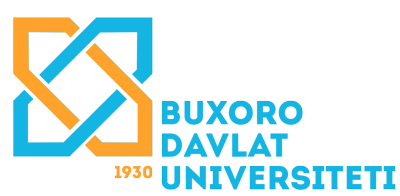 O‘ZBEKISTON RESPUBLIKASIOLIY VA O‘RTA MAXSUS TA’LIM VAZIRLIGIBUXORO DAVLAT UNIVERSITETIFanning kodi:O'YaT1104O'YaT1104O'YaT1104Fanning turiMajburiyMajburiyMajburiyBilim sohasi 200 000200 000San’at va gumanitar fanlarTa’lim sohasi                                             230 000230 000TillarTa’lim yo‘nalishi6023010460230104Filologiya va tillarni o’qitish: o’zbek tiliTa’lim shakliKechkiSemestr1Kredit miqdori 33№Mashg’ulot turiAjratilgan soatSemestrSemestr№Mashg’ulot turiAjratilgan soatIII1Ma’ruza14142Seminar16163Mustaqil ta’lim60604Kurs ishi--Jami auditoriya soatlariJami auditoriya soatlari3030Umumiy o’quv soatlariUmumiy o’quv soatlari9090Dastur muallifi:Shodiyeva Shahlo Soliyevna  t.f.f.d. (PhD)E-mail:sh.shodiyeva_1991@mail.ruTelefon raqam:+998934733639Tashkilot:Buxoro Davlat universiteti “Arxeologiya va Buxoro tarixi” kafedrasiFan maqsadi (FM)Fan maqsadi (FM)FM1Fanni o’qitishdan maqsad –mustaqillik yillarida O‘zbekiston Respublikasida yuz bergan muhim o‘zgarishlar, tub islohotlarning mazmun-mohiyatini ko‘rsatish va jamiyat hayotida talabaning o‘rnini, o‘zligini anglatishdan iborat.FM2Fanning vazifasi–mustaqillikka erishish arafasida O‘zbekistonda yuzaga kelgan murakkab vaziyatni hamda mustaqillik yillarida davlat boshqaruvi, ijtimoiy-iqtisodiy, siyosiy va ma’naviy hamda boshqa sohalardagi islohotlarning mazmun-mohiyatini talabalarga tushuntirib berish, ularni Vatanga sadoqat va muhabbat ruhida tarbiyalash hamda milliy g‘ururni shakllantirishdan iborat.Ta’lim natijalari (TN)Ta’lim natijalari (TN)Fanni o’zlashtirish natijasida talaba:TN1mutaxassislik to’g’risida ma`lumotlarga ega bo’lishi, fanning mazmun-mohiyati, o’ziga xosligi fan bo’yicha nazariy va amaliy bilimlar haqida tasavvurga ega bo’lishiTN2Mustaqillik yillarida O’zbekiston Respublikasida yuz bergan muhim o’zgarishlar, tub islohotlarning mazmun-mohiyati, Yangi O’zbekistonda amalga oshirilayotgan ishlarni tahlil qilib oʼrganishTN3Tarixiy ma’lumotlarni ilmiylik, tarixiylik, xolislik asosida o‘rganish. Moddiy manbalarni va ilmiy adabiyotlar ma’lumotlarni, mustaqil tahlil qilish va tadqiq qilish;muzey eksponatlari, arxeologik manbalar tavsiflari, ilmiy tadqiqotinstitutlarifondlarimateriallaridanfoydalanishFan mazmuniFan mazmuniSoatMashg’ulotlar shakli: ma’ruza (M)Mashg’ulotlar shakli: ma’ruza (M)M1Kirish.“O‘zbekistonning eng yangi tarixi” o‘quv fanining predmeti, maqsadi va vazifalari, nazariy-metodologik tamoyillari2M2Mustaqillikka erishish arafasida O‘zbekistondagi ijtimoiy-siyosiy jarayonlar. Mustaqil O‘zbekiston Respublikasining tashkil topishi va uning tarixiy ahamiyati.2M3O‘zbekistonning o‘ziga xos istiqlol va taraqqiyot yo‘li. O‘zbekistonda demokratik, fuqarolik jamiyati asoslarining shakllanishi, amalga oshirilgan siyosiy islohotlar. O‘zbekistonda iqtisodiy islohotlar: xususiy mulkchilikning shakllanishi va bozor munosabatlarining rivojlanishi. O‘zbekiston Respublikasidagi ijtimoiy o‘zgarishlar.2M4Mustaqillik yillarida O‘zbekistondagi ma’naviy va madaniy taraqqiyot. O‘zbekiston Respublikasida ta’lim sohasida amalga oshirilgan islohotlar2M5Mustaqillik yillarida Qoraqalpog‘iston Respublikasi2M6O‘zbekiston va jahon hamjamiyati2M7Yangilanayotgan O‘zbekiston: milliy tiklanishdan – milliy yuksalish sari. O‘zbekiston Respublikasining xalqaro reyting va indekslardagi o‘rni va nufuzini ortib borishi. 2Jami14T/rMa’ruza mavzulariAjratil-gan soatReja-lashtiril-gan sanaBaja-rilgan vaqtO‘qi-tuvchi imzosi1Kirish.“O‘zbekistonning eng yangi tarixi” o‘quv fanining predmeti, maqsadi va vazifalari, nazariy-metodologik tamoyillari22Mustaqillikka erishish arafasida O‘zbekistondagi ijtimoiy-siyosiy jarayonlar. Mustaqil O‘zbekiston Respublikasining tashkil topishi va uning tarixiy ahamiyati.23O‘zbekistonning o‘ziga xos istiqlol va taraqqiyot yo‘li. O‘zbekistonda demokratik, fuqarolik jamiyati asoslarining shakllanishi, amalga oshirilgan siyosiy islohotlar. O‘zbekistonda iqtisodiy islohotlar: xususiy mulkchilikning shakllanishi va bozor munosabatlarining rivojlanishi. O‘zbekiston Respublikasidagi ijtimoiy o‘zgarishlar.24Mustaqillik yillarida O‘zbekistondagi ma’naviy va madaniy taraqqiyot. O‘zbekiston Respublikasida ta’lim sohasida amalga oshirilgan islohotlar25Mustaqillik yillarida Qoraqalpog‘iston Respublikasi26O‘zbekiston va jahon hamjamiyati27Yangilanayotgan O‘zbekiston: milliy tiklanishdan – milliy yuksalish sari. O‘zbekiston Respublikasining xalqaro reyting va indekslardagi o‘rni va nufuzini ortib borishi. 2Jami:14 soatFan mazmuniFan mazmuniSoatMashg’ulotlar shakli:seminar (S)Mashg’ulotlar shakli:seminar (S)S1Mustaqillikka erishish arafasida O‘zbekistondagi ijtimoiy-siyosiy jarayonlar. Mustaqil O‘zbekiston Respublikasining tashkil topishi va uning tarixiy ahamiyati. O‘zbekistonning o‘ziga xos istiqlol va taraqqiyot yo‘li.2S2O‘zbekistonda demokratik, fuqarolik jamiyati asoslarining shakllanishi, amalga oshirilgan siyosiy islohotlar. O‘zbekistonda iqtisodiy islohotlar: xususiy mulkchilikning shakllanishi va bozor munosabatlarining rivojlanishi.  O‘zbekiston Respublikasidagi ijtimoiy o‘zgarishlar2S3Mustaqillik yillarida O‘zbekistondagi ma’naviy va madaniy taraqqiyot.  2S4O‘zbekiston Respublikasida ta’lim sohasida amalga oshirilgan islohotlar2S5Mustaqillik yillarida Qoraqalpog‘iston Respublikasi2S6O‘zbekiston va jahon hamjamiyati2S7Yangilanayotgan O‘zbekiston: milliy tiklanishdan – milliy yuksalish sari2S8O‘zbekiston Respublikasi uchun ustuvor bo‘lgan xalqaro reyting va indekslar bo‘yicha samaradorlikning eng muhim ko‘rsatkichlarini oshirish borasida olib borilayotgan chora-tadbirlar. 2Jami16 soatT/rSeminar mavzulariAjratil-gan soatReja-lashtiril-gan sanaBaja-rilgan vaqtO‘qi-tuvchi imzosi1Mustaqillikka erishish arafasida O‘zbekistondagi ijtimoiy-siyosiy jarayonlar. Mustaqil O‘zbekiston Respublikasining tashkil topishi va uning tarixiy ahamiyati. O‘zbekistonning o‘ziga xos istiqlol va taraqqiyot yo‘li.22O‘zbekistonda demokratik, fuqarolik jamiyati asoslarining shakllanishi, amalga oshirilgan siyosiy islohotlar. O‘zbekistonda iqtisodiy islohotlar: xususiy mulkchilikning shakllanishi va bozor munosabatlarining rivojlanishi.  O‘zbekiston Respublikasidagi ijtimoiy o‘zgarishlar23Mustaqillik yillarida O‘zbekistondagi ma’naviy va madaniy taraqqiyot.  24O‘zbekiston Respublikasida ta’lim sohasida amalga oshirilgan islohotlar25Mustaqillik yillarida Qoraqalpog‘iston Respublikasi26O‘zbekiston va jahon hamjamiyati27Yangilanayotgan O‘zbekiston: milliy tiklanishdan – milliy yuksalish sari28O‘zbekiston Respublikasi uchun ustuvor bo‘lgan xalqaro reyting va indekslar bo‘yicha samaradorlikning eng muhim ko‘rsatkichlarini oshirish borasida olib borilayotgan chora-tadbirlar. 2Jami:16 soatMustaqil ta’lim shakli: (MT)Mustaqil ta’lim shakli: (MT)ShakliSoat MT 1Mustaqillikka erishish arafasida O‘zbekistondagi ijtimoiy-siyosiy jarayonlar.Referat (ixtiyoriy shaklda: slayd va hk.)4MT 2Mustaqil O‘zbekiston Respublikasining tashkil topishi va uning tarixiy ahamiyati.Referat (ixtiyoriy shaklda: slayd va hk.)2MT 3O‘zbekistonning o‘ziga xos istiqlol va taraqqiyot yo‘li.Referat (ixtiyoriy shaklda: slayd va hk.)4MT 4O‘zbekistonda amalga oshirilayotgan islohotlarning yangi bosqichlari Referat (ixtiyoriy shaklda: slayd va hk.)2MT 5Mustaqillik yillarida davlat boshqaruv tizimida amalga oshirilgan islohotlarning xususiyatlari mavzusida doklad tayyorlash.Referat (ixtiyoriy shaklda: slayd va hk.)4MT 6Yuksak ma’naviyatli yoshlarni tarbiyalashda O‘rta Osiyo allomalari ilmiy merosining o‘rni (allomalar ijodi va faoliyati misolida) slayd4MT 7O‘zbekistonning o‘ziga xos istiqlol va taraqqiyot yo‘liReferat (ixtiyoriy shaklda: slayd va hk.)2MT 8O‘zbekistonda demokratik, fuqarolik jamiyati asoslarining shakllanishi, amalga oshirilgan siyosiy islohotlarReferat (ixtiyoriy shaklda: slayd va hk.)2MT 9O‘zbekistonda iqtisodiy islohotlar: xususiy mulkchilikning shakllanishi Referat (ixtiyoriy shaklda: slayd va hk.)2MT 10O‘zbekiston Respublikasidagi ijtimoiy o‘zgarishlarReferat (ixtiyoriy shaklda: slayd va hk.)4MT 11Mustaqillik yillarida O‘zbekistondagi ma’naviy va madaniy taraqqiyotReferat (ixtiyoriy shaklda: slayd va hk.)4MT 12O‘zbekiston Respublikasida ta’lim sohasida amalga oshirilgan islohotlarReferat (ixtiyoriy shaklda: slayd va hk.)2MT 13Mustaqillik yillarida Qoraqalpog‘iston RespublikasiReferat (ixtiyoriy shaklda: slayd va hk.)4MT 14O‘zbekiston va jahon hamjamiyatiSlayd2MT 15O‘zbekiston Respublikasida ommaviy axborot vositalarining faoliyati (o‘zgarish va muammolar)Referat (ixtiyoriy shaklda: slayd va hk.)4MT 16Qishloq xo‘jaligi va sanoat sohasidagi o‘zgarishlar Referat (ixtiyoriy shaklda: slayd va hk.)2MT 17O‘zbekistonda inson huquqlari va erkinliklari kafolatining yaratilishi Slayd4MT 18Milliy xavfsizlikni ta’minlash borasida amalga oshirilayotgan ishlarning mazmun-mohiyati Referat (ixtiyoriy shaklda: slayd va hk.)4MT 19Yangilanayotgan O‘zbekiston: milliy tiklanishdan – milliy yuksalish sariReferat (ixtiyoriy shaklda: slayd va hk.)2MT 20O‘zbekiston Respublikasi uchun ustuvor bo‘lgan xalqaro reyting va indekslar bo‘yicha samaradorlikning eng muhim ko‘rsatkichlarini oshirish borasida olib borilayotgan chora-tadbirlar. Referat (ixtiyoriy shaklda: slayd va hk.)2Jami60 soatBaholash baliTalaba bilimi va malakasiga qo‘yiladigan talablarA’lo 5Mavzularga tegishli savollarning barchasi asoslangan, ilmiy xatoliklarga yo‘l qo‘yilmagan holda javoblar berilsa, mavzu materiali mohiyatini to‘la tushunib etgan bo‘lsa, ijodiy fikr yuritsa, mavzu materiali bo‘yicha mustaqil mushohada qilib bilsa, nazariy bilimlarni amalda qo‘llashga misollar keltirib bilsa, mavzu bo‘yicha xulosalar va qarorlarqabul qilishda faol bo‘lsa, material bo‘yicha to‘la tasavvurga ega bo‘lsa.Yaxshi 4Savollarning barchasiga to‘liq javob bersa, ju’ziy xatoliklarga yo‘l qo‘ymasa, mavzu materiali mohiyatini to‘la tushunib etgan bo‘lsa, ijodiyfikr yurita olsa, nazariy bilimlarni amaliy ahamiyatini anglab etgan bo‘lsa, material bo‘yicha tasavvurga ega bo‘lsa.Qoniqarli 3Savollarga javoblar yozgan bo‘lsa, yo‘l qo‘ygan xatolari juziy bo‘lsa, material mohiyatini sayoz tushungan bo‘lsa, nazariy bilimlarni amaliy ahamiyatini sayoz anglagan bo‘lsa, mavzular bo‘yicha to‘liq tushunchaga egabo‘lmasa.Qoniqarsiz 2Savollarga javoblar yozmagan bo‘lsa, yo‘l qo‘ygan xatolari fizika qoidalariga zid bo‘lsa, material mohiyatini tushunmasa, nazariy bilimlarni amaliy ahamiyatini qollay olmasa, mavzular bo‘yicha to‘liq tushunchaga egabo‘lmasa.Baholash baliTalaba bilimi va malakasiga qo‘yiladigan talablarA’lo 5Mavzularga tegishli savollarning barchasi asoslangan, ilmiy xatoliklarga yo‘l qo‘yilmagan holda javoblar berilsa, mavzu materiali mohiyatini to‘la tushunib etgan bo‘lsa, ijodiy fikr yuritsa, mavzu materiali bo‘yicha mustaqil mushohada qilib bilsa, nazariy bilimlarni amalda qo‘llashga misollar keltirib bilsa, mavzu bo‘yicha xulosalar va qarorlar qabul qilishda faol bo‘lsa, material bo‘yicha to‘la tasavvurga ega bo‘lsa, masalalarni mustaqil fikr chiqarib to‘g‘ri echsa, javoblarniizohlabularning amaljy ahamiyati anglay olsa, masalani echishga ijodiy yondashsa, o‘z fikrini to‘la ifodalayolsa.Yaxshi 4Savollarning barchasiga to‘liq javob bersa, ju’ziy xatoliklarga yo‘l qo‘ymasa, mavzu materiali mohiyatini to‘la tushunib etgan bo‘lsa, ijodiy fikr yurita olsa, nazariy bilimlarni amaliy ahamiyatini anglab etgan bo‘lsa,materialbo‘yichatasavvurgaegabo‘lsa,yozmaishlarnibajarishdamasalalarni echib ayrim nojuziy xatoliklarga yo‘l qo‘ygan bo‘lsa.Qoniqarli 3Savollarga javoblar yozgan bo‘lsa, yo‘l qo‘ygan xatolari juziy bo‘lsa, material mohiyatini sayoz tushungan bo‘lsa, nazariy bilimlarni amaliy ahamiyatini sayoz anglagan bo‘lsa, mavzular bo‘yicha to‘liq tushunchaga ega bo‘lmasa, masalani echish jarayonini tushuntira olsa, yozma ishda berilganmasalalarning yarmidan ko‘pini to‘g‘ri echsa.Qoniqarsiz 2Savollarga javob berishda qiynalsa, material mohiyatini tushunmasa, tasavvuri sayoz bo‘lsa, nazariy bilimlarni amaldagi ahamiyatini anglab etmasa, savollarning ko‘pchiligiga javob bera olmasa, masalalarni shartini to‘g‘ri tushunib ularni echa olmasa, masalalarni echimi to‘g‘risida aniqtasavvurga ega bo‘lmasa.5 baholik shkala100ballik shkala5 baholik shkala100ballik shkala5 baholik shkala100 ballik shkala5,00 — 4,961004,30 — 4,26863,60 — 3,56724,95 — 4,91994,25 — 4,21853,55 — 3,51714,90 — 4,86984,20 — 4,16843,50 — 3,46704,85 — 4,81974,15 — 4,11833,45 — 3,41694,80 — 4,76964,10 — 4,06823,40 — 3,36684,75 — 4,71954,05 — 4,01813,35 — 3,31674,70 — 4,66944,00 — 3,96803,30 — 3,26664,65 — 4,61933,95 — 3,91793,25 — 3,21654,60 — 4,56923,90 — 3,86783,20 — 3,16644,55 — 4,51913,85 — 3,81773,15 — 3,11634,50 — 4,46903,80 — 3,76763,10 — 3,06624,45 — 4,41893,75 — 3,71753,05 — 3,01614,40 — 4,36883,70 — 3,66743,00604,35 — 4,31873,65 — 3,61733,0 dan kam60 dan kam